Военные нормативы - единая полоса препятствий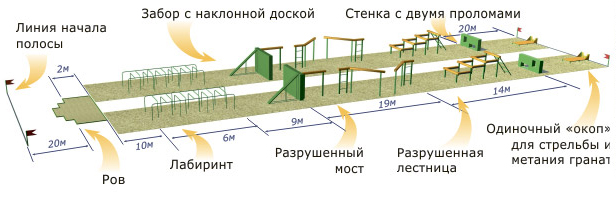 Единая полоса препятствий включает в себя следующие элементы:   1 - линия начала полосы.   2 - участок для скоростного бега длиной 20 м.   3 - ров шириной по верху 2 (2,5 и 3) м и глубиной 1 м.   4 - лабиринт длиной 6 м, шириной 2 м, высотой 1,1 м (количество проходов - 10, ширина  прохода - 0,5 м).   5 - забор высотой 2 м, толщиной 0,25 м с наклонной доской длиной 3,2 м и шириной         0,25 - 0,3 м.   6 - разрушенный мост высотой 2 м, состоящий из трёх отрезков (прямоугольных палок 0,2X0,2 м); первый - длиной 2 м, второй - 3,8 м с изгибом 135° (длина от начала изгиба - 1 м), третий - 3,8 м с изгибом 135° (длина от начала изгиба - 2,8 м); разрывы между отрезками палок - 1 м, в начале второго и третьего отрезков - палки и в конце препятствий - вертикальные лестницы с тремя ступенями.   7 - разрушенная лестница шириной 2 м (высота ступеней - 0,8; 1,2; 1,5; 1,8 м, расстояние меж ними - 1,2 м, у высшей ступени - наклонная лестница длиной 2,3 м с четырьмя ступенями).   8 - стенка высотой 1,1 м, шириной 2,6 м толщиной 0,4 м с двумя проломами (нижний -размером 1X0,4 м, расположен на уровне земли; верхний - размером 0,5X0,6 м, на высоте 0,35 м от земли) и с прилегающей к ней площадкой 1X2,6 м.   9 - колодец и ход сообщения (глубина колодца - 1,5 м, площадь сечения по верху - 1X1 м; в задней стенке колодца - щель размером 1X0,5 м, соединяющая колодец с перекрытым ходом сообщения глубиной 1,5 м, длиной 8 м с одним изгибом; расстояние от колодца до траншей по прямой - 6 м).  10 - траншея глубиной 1,5 м. Условия выполнения общего контрольного упражнения: Дистанция - 400 м. Исходное положение - стоя в траншее. Действия в последовательности: метнуть уч. гранату массой от 600 г из траншеи на 20 м по стенке с проломами или на площадку перед стенкой (засчитывается прямое попадание); при непопадании в цель первой гранатой продолжать метание до поражения цели, всего три попытки; выскочить из траншеи и пробежать 100 м по дорожке в направлении к линии начала полосы; оббежать флажок и перепрыгнуть ров 2,5 м; пробежать по проходам лабиринта; перелезть через забор; влезть по вертикальной лестнице на второй (изогнутый) отрезок разрушенного моста; пробежать по палкам, перепрыгнув через разрыв, и спрыгнуть с конца последнего отрезка на землю из положения стоя; преодолеть три ступени разрушенной лестницы с касанием двумя ногами земли между ступенями, пробежать под четвёртой ступенью; пролезть в пролом стенки; соскочить в траншею, пройти по ходу сообщения; выскочить из колодца; прыжком преодолеть стенку; взбежать по наклонной лестнице на четвёртую ступень и сбежать по ступеням разрушенной лестницы; влезть по наклонной лестнице на палку разрушенного моста, пробежать по палкам, перепрыгивая через разрывы, и сбежать по наклонной доске; перепрыгнуть ров 2 м; пробежать 20 м и, оббежав флажок, пробежать в обратном направлении 100 м по дорожке.Норматив №1 НАДЕВАНИЕ ПРОТИВОГАЗА ИЛИ РЕСПИРАТОРА.Условия (порядок) выполнения нормативаОбучаемые в составе подразделения находятся на позиции, в боевой или специальной технике, ведут боевые действия, отдыхают на привале и т. п. Противогазы и респираторы в походном положении. Неожиданно подается команда: «Газы» или «Респираторы надеть». Обучаемые надевают противогазы или респираторы. Время отсчитывается от подачи команды до надевания головного убора.Оценка по времениПРИМЕЧАНИЕ:    В  числителе  указано  время  надевания  противогаза, в знаменателе — респиратора.Ошибки, снижающие оценку на один балл:При надевании противогаза обучаемый не закрыл глаза и не затаил дыхание или после надевания не сделал полный выдох.Шлем-маска надета с перекосом или перекручена соединительная трубка.Концы носового зажима респиратора не прижаты к носу.Ошибки, определяющие оценку «неудовлетворительно»:Допущено образование таких складок или перекосов, при которых наружный воздух может проникать под шлем-маску.Не полностью навинчена (ввернута) гайка соединительной трубкиПоследовательность (порядок) выполнения нормативаПо команде «Газы»:— задержать дыхание, закрыть глаза, взять оружие «на ремень» (положить на землю, зажать между ног или поставить у опоры);— снять головной убор, а при опущенном подбородочном ремне — откинуть каску назад— у ПМК взять в каждую руку по две боковые лямки, растянуть их в стороны, зафиксировать подбородок в нижнем углублении обтюратора и движением рук вверх и назад натянуть наголовник на голову, убедиться при этом , что обтюратор плотно прилегает к лицу— у ПМГ вынуть шлем-маску, взять ее обеими руками за утолщенные края у нижней части шлем-маски так, чтобы большие пальцы были снаружи, а остальные — внутри ее; приложить нижнюю часть шлем-маски под подбородок и резким движением рук вверх и назад натянуть шлем-маску на голову так, чтобы не было складок, а очки пришлись против глаз;— устранить перекос и складки, если они образовались при надевании шлем-маски, сделать полный выдох, открыть глаза и возобновить дыхание;— надеть головной убор, закрепить противогаз на туловище, если это не было сделано ранее;— взять оружие «на ремень», если оно было положено на землю (взято между ног, поставлено к опоре).По команде «Респиратор надеть»:— перевести оружие в положение, не мешающее надеванию респиратора;— снять головной убор или на подбородочном ремне откинуть его назад; — достать из противогазовой сумки респиратор, вынуть его из пакета;— надеть полумаску на лицо так, чтобы подбородок и нос разместились внутри ее, одна не растягивающаяся тесьма оголовья располагалась на теменной части головы, другая — на затылочной;— прижать концы носового зажима к носу;— пакет респиратора уложить обратно в противогазовую сумку и застегнуть ее;— надеть головной убор;— взять оружие в прежнее положение.Противогаз снимается по команде «ПРОТИВОГАЗ СНЯТЬ». По этой команде:взять оружие как удобно;приподнять одной рукой головной убор, взяться другой рукой за клапанную коробку слегка оттянуть шлем-маску вниз и движением руки вперед и вверх снять ее;надеть головной убор.После работы на зараженной местности противогаз снимают, поддевая шлем-маску большим пальцем с затылочной части.Укладывание противогаза в сумку производится по команде: «ПРОТИВОГАЗ СЛОЖИТЬ» или самостоятельно. По этой команде :противогаз взять за переговорное устройство;у ПМК вложить наголовник внутрь маски, у ПМГ  уложить шлем внутрь маскисложить ее по осевой линии; и уложить в сумку коробкой от себя.Норматив   №   2ПОЛЬЗОВАНИЕ    НЕИСПРАВНЫМ    ПРОТИВОГАЗОМ  В   ЗАРАЖЕННОЙ   АТМОСФЕРЕУсловия (порядок) выполнения нормативаОбучаемые в составе подразделения находятся в палатке (помещении) для проверки противогазов, где создана концентрация хлорпикрина 0,2 г/м3. Противогазы проверены, исправны, подогнаны и находятся в «боевом» положении.Подается команда: «Соединительная трубка порвана» или «Шлем-маска порвана».Обучаемые отсоединяют неисправную соединительную трубку или шлем-маску и продолжают пользоваться противогазом.Время отсчитывается от подачи команды до возобновления дыхания.При воздействии хлорпикрина на глаза или органы дыхания  ставится оценка               « неудовлетворительно»Оценка по времениПоследовательность (порядок) выполнения нормативаПо команде «Соединительная трубка порвана»:— задержать дыхание и закрыть глаза;— отвинтить соединительную трубку;— привинтить противогазовую коробку непосредственно к клапанной коробке;— сделать резкий выдох и открыть глаза;— придерживая рукой противогазовую коробку, продолжать пользоваться противогазом.По команде «Шлем-маска порвана»:— задержать дыхание и закрыть глаза;— снять лицевую часть и отвинтить ее от соединительной трубки;— взять винтовую гайку соединительной трубки в рот, зажать пальцами нос и дышать через рот, глаза не открывать.Примечание:    При незначительных порывах:— задержать дыхание и закрыть глаза;— зажать ладонью отверстие в противогазе;— сделать резкий выдох, открыть глаза и пользоваться противогазом в таком положении.Нормативы надевания ОЗКЗащищающий кожные покровы человека от биологических и отравляющих веществ, от радиационного поражения общевойсковой защитный комплект  также снижает заражение обмундирования, обуви, снаряжения и индивидуального оружия. Как надевать ОЗК  по нормативу, и будет рассказано в данной статье.Для безопасности личного состава и работы в очагах поражения химическим или биологическим оружием военные всех стран используют специальные средства защиты. Один из таких видов спецодежды - костюм  ОЗК  . Он предохраняет от попадания отравляющих веществ в дыхательные пути или на тело человека.Костюм  ОЗК  находится на вооружении во всех странах СНГ и является средством индивидуальной защиты для военнослужащих. Он состоит из двух основных частей: спецодежды и противогаза. Иногда может использоваться совместно с респиратором.В полную комплектацию входит плащ  ОП-1, защитные чулки и перчатки  , изготовленные из специальной защитной и прорезиненной ткани. Костюм  ОЗК  по своему образу похож на обычную накидку с рукавами, капюшоном  и дополнительными приспособлениями, при помощи которых тщательно закрываются все части тела.Каждый комплект является индивидуальным и персонально закрепляется за военнослужащим. Личный костюм  ОЗК имеет бирку, которая крепится к основанию плаща. Отметка содержит информацию с данными военнослужащего.Средство защиты применяется только в качестве реальной угрозы или же в тренировочных целях для обучения и закрепления навыков. Костюм  не предназначен для долгого ношения. Резиновый материал не позволяет пропускать воздух, и атмосфера внутри одежды при длительном использовании может негативно сказаться на состоянии здоровья личного состава. Поэтому заранее назначается ответственный человек, который контролирует длительность занятий, предохраняя от нежелательных последствий обучающихся военнослужащих.Существуют определенные временные нормативы, за которые личному составу необходимо надеть защитный костюм  ОЗК и приступить к выполнению поставленной задачи. Максимально длительное время ношения составляет примерно 4 часа. Это предусмотрено Министерством обороны и правилами использования специальных защитных костюмов.Плащи имеют четыре различных стандарта, в которых определенны рост и размер человека. Минимальная длина составляет 166 см, максимальная основывается на больших габаритах, поэтому изготавливаются костюмы  от 178 см и выше. В армии много военнослужащих, чей рост превышает заданные границы, в таком случае ОЗК делается по особому заказу. Процесс обеспечения личного состава такими костюмами обязателен, каждый солдат вовремя должен получать необходимые средства защиты. Резиновые чулки тоже имеют стандартные размеры, начиная от 37 и больше. Костюм  изготовлен так, чтобы его было удобно использовать. Это дает возможность личному составу переодеться в минимальные сроки, ведь в боевых действиях каждая секунда может оказаться решающей.По нормативам, заданным Министерством обороны, средства индивидуальной защиты  могут иметь отличную и удовлетворяющую оценку, которая выставляется за потраченное время на одевание полного комплекта.Кроме того, существует ещё один вид спецодежды, обозначаемый как   костюм         Л-1   ОЗК  . Он является облегченной версией и также используется в качестве защиты от химического или биологического оружия.НАЗНАЧЕНИЕОЗК  изготовлен в сочетании с фильтрующими средствами индивидуальной защиты. Если он надет заблаговременно, то это сможет уберечь бойца от последствий ядерного взрыва (светового излучения), от открытого пламени и огненных смесей, на него не так разрушающе подействуют практически все термические факторы, к тому же экипировка, находящаяся под комплектом, тоже не пострадает значительно. Он не предназначен для постоянного ношения, его используют периодически, но как надевать ОЗК быстро, должен знать каждый военнослужащий, и делать это вовремя.Если предполагается заражение отравляющими веществами, грозит поражение биологическими средствами или радиационное, тогда общевойсковые защитные комплекты подвергаются специальной обработке для многократного использования. Собирается защитный комплект непосредственно в подразделениях, там же и учатся бойцы противостоянию химическим и биологическим заражениям (прежде всего тому, как надевать ОЗК  ).СОСТАВЛЯЮЩИЕ КОМПЛЕКТАВ подразделения и на склады защитные плащи  с чехлами (ОП-1М), перчатки  , чулки ОЗК  , чехлы  для перчаток и чулок заказываются и поставляются раздельно. Полностью такой комплект должен состоять из семнадцати компонентов. Это защитный плащ  ОЗК ОП-1М, затяжник с петлёй спинки и петлёй для больших пальцев рук, стальные рамки, четыре закрепки, шпенёк центральный и ещё восемнадцать штук, держатели плаща, хлястик, чехлы  для плаща, перчаток и чулок, собственно защитные чулки, перчатки  летние БЛ-1М и зимние перчатки  с утеплительными вкладышами БЗ-1М.Устройство ОЗК в комплекте упаковано в чехлы  , а закрепки и шпеньки - в марлевые мешочки. Судя по комплектации, военнослужащим необходимы специальные знания относительно того, как надевать ОЗК  . Во-первых, комплект должен быть герметичным. Чтобы обеспечить ему это качество, низ рукавов стянут резинками, а размеры капюшона нужно отрегулировать затяжником. Сами рукава фиксируются петлями, которые надеваются на пальцы рук. Плащ  ОЗК застёгивается на шпеньки.УСТРОЙСТВОДля того чтобы надевать плащ  общевойскового защитного комплекта как комбинезон  , предназначены держатели, центральный шпенёк, хлястики с резинками и закрепки. Для хранения запасных закрепок и шпеньков на левом рукаве есть специальный карман.Надевание ОЗК производится поэтапно, однако можно и очень быстро перевести плащ  в боевое положение как накидку. Этому способствует чехол  , предназначенный для хранения или переноски с помощью стальных рамок на спине. Он изготовлен из простой ткани, а сам плащ  - из ткани прорезиненной, также он хорош и в непогоду.На чехле для удобства имеются два шпенька в держателях и два хлястика с прорезями для них, чтобы быстро все застегнуть. Две пары стальных рамок нужны под крепление плаща в чехле на спине. Концы хлястиков соединяет тесьма, чтобы чехол  раскрывался насколько возможно быстро. Надевание ОЗК в полном комплекте иногда невозможно, но перевод плаща в форму накидки происходит мгновенно.ЧУЛКИ И ПЕРЧАТКИ Защитные чулки состоят из пары собственно чулок, шести шпеньков и тесьмы (2 шт.). Шпеньки закрепляются на отрезке прорезиненной ткани. Крепятся чулки на ногах с помощью тесьмы и хлястиков. Союзки изготовлены из чистой резины, а голенища - из прорезиненной ткани.Защитные перчатки в комплекте используются двух видов: летние БЛ-1М и зимние БЗ-1М. Первые - с пятью пальцами, а вторые - с двумя, изготовлены и те, и другие из резины, но в зимний комплект входят вкладыши утепления. Положения "походное" и "наготове" требуют нахождения чулок и перчаток в специальных чехлах.ПОРЯДОК НАДЕВАНИЯ ОЗК Как уже упоминалось, защитный плащ может использоваться в двух видах при боевом положении - как накидка, надетая в рукава, и как комбинезон  . Накидка используется при внезапности применения противником напалма, токсичных химикатов или бактериологических аэрозолей.Плащ-накидку надевают по сигналу "Газы" или "Химическая тревога" после команды или самостоятельно по первым же, пускай даже недостоверным, признакам использования противником на местности биологического или химического оружия. Также нужно всем находящимся вне укрытий положить оружие, остановить временно дыхание и закрыть глаза. Далее следует действовать быстро. Головной убор и шлем снять, надеть противогаз, выдохнуть, возобновить дыхание и открыть глаза. Вспомнить порядок надевания ОЗК.ДЕЙСТВИЯЕсли плащ  находится без чехла, нужно для раскрытия его расстегнуть на скатке затяжник капюшона, если же он в чехле, то, резко дёрнув тесёмку, просто раскрыть его. Накинуть на плечи плащ , надеть капюшон  и запахнуть полы. Затем необходимо прилечь или присесть так, чтобы закрыть плащом обувь , обмундирование, головной убор  и шлем  , оружие. Это необходимо для того, чтобы предохранить всё от заражения.Если же плащ размещается в развёрнутом состоянии на грунте, нужно взять его двумя руками за верх и надеть как накидку, перебросив через голову одним взмахом. После чего немедленно использовать индивидуальный противохимический пакет. Когда пройдёт первичное облако, нужно сбросить плащ  , который уже заражён, надеть шлем  для защиты, вынуть чулки из чехла, надеть и закрепить их, вынуть перчатки  из чехла, повторно обработать руки пакетом ИПП и немедленно надеть перчатки  . Если появились первые признаки поражения зарином, следует использовать из индивидуальной аптечки  средство от отравления. Если химическая или бактериологическая тревога застала военнослужащих при передвижении в открытом транспорте, по возможности делается остановка, чтобы надеть общевойсковой защитный комплект  ОЗК.КОМАНДЫНадевать ОЗК нужно заблаговременно, как только прозвучит команда "Плащ в рукава, перчатки  , чулки надеть! Газы!" Необходимо немедленно положить оружие и надевать чулки. Завязать две тесьмы на поясе, застегнуть хлястики, надеть шлем  для защиты, надеть перчатки  , открыть чехол плаща, прицельно надеть его так, чтобы петли на низках рукавов попали на большие пальцы поверх перчаток. Затем надеть капюшон  на шлем  и застегнуть плащ  . После этого взять оружие.Если все эти действия производятся в укрытии или в сооружении, после команды "Надеть защитный костюм! Газы!" нужно немедленно положить оружие, быстро снять снаряжение  и сумку с противогазом, головной убор  и шлем  , очки  и респиратор  (в случае, если они были надеты). Затем надеть ОЗК.КАК БЫСТРО НАДЕТЬ ВЕСЬ КОМПЛЕКТПоложить на землю плащ  в чехле, надеть чулки, застегнув на хлястики и закрепив тесьму на поясе (на ремне), открыть чехол  плаща, взяться за держатели и надеть плащ  так, чтобы чехол  оказался под плащом на спине. Надеть в рукава, концы держателей продеть в рамки внизу плаща и укрепить их там, застегнуть отверстия на шпенёк по центру сначала правую полу, затем - левую, закрепляя их, застегнуть шпеньки на полах плаща, чтобы каждая из них охватывала ногу - левая пола левую, а правая пола - правую. После этого необходимо закрепить держатели шпеньков ниже центрального, застегнуть боковые хлястики, обернув их под коленями.Теперь только верхние шпеньки остались не застёгнутыми. Поверх плаща надевается полевое снаряжение  и сумка для противогаза  , сам противогаз переводится в боевое положение. Пришла очередь надеть подшлемник, застегнуть его и заправить под куртку, после этого надевать головной убор  и шлем  , на него - капюшон  плаща. Теперь застегнуть верхние шпеньки, завернуть рукава. Перчатки  достать, надеть их так, чтобы низки рукавов плаща были опущены на краги  перчаток, а петли оказались на больших пальцах. Взять оружие. В зонах заражения токсичными химикатами порядок надевания ОЗК в виде комбинезона тот же, только противогаз находится в положении "Газы", и снимать его нельзя во время надевания комплекта.СНЯТИЕСнимать заражённый плащ  , который надет накидкой, нужно по строго определённым правилам. Повернуться лицом в сторону, откуда дует ветер, поставить или положить оружие. Если плащ  с чехлом - развязать держатели, слегка их придерживая, вытащить из рамок. За держатели приподнять плащ  и сбросить его так, чтобы заражённая сторона попала на землю. Если чехла не было, нужно сбросить с головы капюшон  , отвязать держатели от ремня, приподнять плащ  и сбросить его назад.При передвижении на открытом транспорте военнослужащие снимают ОЗК после остановки и высадки. Заражённый токсическими химикатами или бактериальными аэрозолями плащ  , надетый в рукава, снимают только если отсутствует возможность его дезинфекции и дегазации. Комбинезон  снимают также после команды "Снять защитный комплект".При снятии ОЗК необходимо внимательно следить, чтобы открытые участки тела не касались заражённой внешней стороны. При необходимости проводится дегазация рецептурой ИДП-1. Прежде всего, оружие, защитный шлем  , противогаз, футляр для очков. Когда комплект будет снят, нужно немедленно отойти от заражённого в наветренную сторону, обработать снаряжение  , обмундирование, обувь  и сумку для противогаза пакетом ДПС-1, после чего снять перчатки  и противогаз.НОРМАТИВНорматив надевания ОЗК на оценку отлично составляет:В виде комбинезона -4 мин. 30 сек. (подаётся команда: «Защитный костюм  надеть! Газы!»).В виде плаща -3 мин. (подаётся команда: «Плащ в рукава, чулки, перчатки  надеть. Газы!»).Норматив надевания ОЗК отрабатывается в ходе тренировок и занятий. Используются для этой цели только исправные, подогнанные, проверенные и закреплённые за конкретными военнослужащими комплекты. Размеры ОЗК - самое важное для выполнения нормативов. Все средства защиты и приборы для контроля и разведки (химической или радиационной) должны быть укомплектованы полностью, уложены правильно и закреплены на должных местах.Норматив будет считаться выполненным, если во время проверки соблюдены условия выполнения, не допущены нарушения требований безопасности, руководств, инструкций и уставов. Обучаемый получает "неудовлетворительно", если была допущена хоть одна ошибка, способная привести как к травме (значит, к поражению) личного состава, так и к поломке вооружения или техники, то есть к аварии. Современный и лёгкий защитный костюм  Л-1 более доступен в использовании, даже рыбаки и охотники частенько себе такие покупают.ВРЕМЯКогда выполняются нормативы в использовании средств по защите кожных покровов (будь то ОЗК  , костюм  Л-1 и т. п.), время выполнения увеличивается на четверть, если же норматив устанавливается по защите органов дыхания ( респиратор  , противогаз), оно увеличивается на десять процентов.Если температура ниже -10 по Цельсию или выше +30, а также при сильных ливнях или снегопадах время увеличивается на двадцать процентов. Если устанавливается норматив надевания ОЗК для ночных действий, к этому времени прибавляют 30%.Категория обучаемых (подразделения)ОтличноХорошоУдовлетВоеннослужащиеРасчет, отделениеВзводБатарея7 с\11с8 с\12 с9 с\13 с10 с\14 с8 с\12 с9 с\13 с10 с\14 с11 с\15 с10 с\14 с11 с\15 с12 с\17 с13 с\18 сКатегория обучаемых (подразделения)ОтличноХорошоУдовлетВоеннослужащие18 с20 с25 с